Belysningen – tillslag:Slå till nyckelbrytaren (övre omkopplaren)Slå till de båda undre     omkopplarna.Belysningen slås automatiskt ifrån efter ca 6 timmar från det att nyckelbrytaren slagits till (säkerhetsfunktion).  Slocknar belysningen slå från nyckelbrytaren – vänta ett par minuter – slå till igen. Nu har tidräknaren nollställs. Det går aldrig att slå till belysningen direkt, lamporna måste svalna ner först.Fjälkinge IF / Stefan    2012-11-16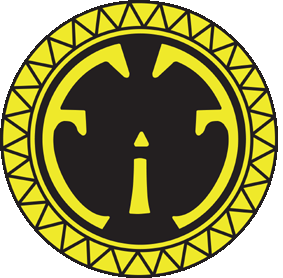 